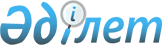 Об определении перечня должностей специалистов в области социального обеспечения, образования, культуры, спорта и ветеринарии, являющихся гражданскими служащими и работающих в сельской местности и имеющих право на повышенные на двадцать пять процентов должностные оклады и тарифные ставки за счет средств районного бюджета
					
			Утративший силу
			
			
		
					Постановление акимата Алтынсаринского района Костанайской области от 21 апреля 2016 года № 65. Зарегистрировано Департаментом юстиции Костанайской области 18 мая 2016 года № 6381. Утратило силу постановлением акимата Алтынсаринского района Костанайской области от 18 апреля 2019 года № 49
      Сноска. Утратило силу постановлением акимата Алтынсаринского района Костанайской области от 18.04.2019 № 49 (вводится в действие по истечении десяти календарных дней после дня его первого официального опубликования).

      В соответствии с пунктом 9 статьи 139 Трудового кодекса Республики Казахстан от 23 ноября 2015 года, статьей 31 Закона Республики Казахстан от 23 января 2001 года "О местном государственном управлении и самоуправлении в Республики Казахстан" акимат Алтынсаринского района ПОСТАНОВЛЯЕТ:

      1. Определить перечень должностей специалистов в области социального обеспечения, образования, культуры, спорта и ветеринарии, являющихся гражданскими служащими и работающих в сельской местности и имеющих право на повышенные на двадцать пять процентов должностные оклады и тарифные ставки за счет средств районного бюджета согласно приложению к настоящему постановлению.

      2. Настоящее постановление вводится в действие по истечении десяти календарных дней после дня его первого официального опубликования и распространяется на отношения возникшие с 6 апреля 2016 года.
      Секретарь Алтынсаринского

      районного маслихата

      ________________ Б. Есмуханов Перечень должностей специалистов в области социального обеспечения, образования, культуры, спорта и ветеринарии, являющихся гражданскими служащими и работающих в сельской местности и имеющих право на повышенные на двадцать пять процентов должностные оклады и тарифные ставки за счет средств районного бюджета
      Сноска. Приложение с изменениями, внесенными постановлением акимата Алтынсаринского района Костанайской области от 06.06.2017 № 156 (вводится в действие по истечении десяти календарных дней после дня его первого официального опубликования и распространяется на отношения возникшие с 01.01.2017).
      1. Должности специалистов в области социального обеспечения:
      1) руководитель центра занятости населения района;
      2) руководитель отдела надомного обслуживания;
      3) специалист по социальной работе;
      4) консультант по социальной работе;
      5) специалист центра занятости;
      6) социальный работник по уходу за престарелыми и инвалидами;
      7) социальный работник по уходу за детьми-инвалидами старше 18 лет;
      8) заведующий отделением надомного обслуживания.
      2. Должности специалистов в области образования:
      1) директор общеобразовательной школы, специальной коррекционной организации и интернатных организаций всех типов и видов, организации дополнительного образования;
      2) заместитель руководителя государственного учреждения и государственного казенного предприятия районного значения;
      3) руководитель физического воспитания (в организациях образования);
      4) руководитель начальной военной подготовки;
      5) заместитель директора по учебной, учебно-производственной, учебно-воспитательной, воспитательной работе общеобразовательных школ, школ-интернатов и других организаций начального, основного среднего, общего среднего, дополнительного образования;
      6) учителя всех специальностей;
      7) учитель-логопед;
      8) социальный педагог;
      9) педагог-организатор;
      10) учитель-дефектолог;
      11) педагог дополнительного образования;
      12) педагог-психолог;
      13) старший воспитатель, воспитатель (в организациях образования);
      14) музыкальный руководитель;
      15) старший вожатый в учебном заведении;
      16) инструктор по физической культуре, непосредственно занимающийся учебно-производственной, учебно-воспитательной деятельностью;
      17) заведующий учебно-производственной (учебной) мастерской (в организациях образования);
      18) заведующий лабораторией, кабинетом;
      19) диетическая сестра;
      20) старший методист, методист организаций образования (кроме высших учебных заведений);
      21) мастер производственного обучения;
      22) старший мастер;
      23) медицинский персонал;
      24) библиотекарь;
      25) заведующий библиотекой;
      26) преподаватель-организатор начальной военной подготовки;
      27) руководитель дошкольной организации образования.
      3. Должности специалистов в области культуры:
      1) директор;
      2) заместитель директора;
      3) хормейстер, концертмейстер;
      4) техники всех наименований;
      5) библиотекарь, библиограф;
      6) культорганизатор;
      7) аккомпаниатор;
      8) художественный руководитель;
      9) хореограф;
      10) методист;
      11) художник всех наименований;
      12) методист всех наименований;
      13) музыкальный руководитель;
      14) звукооператор;
      15) репетитор по вокалу;
      16) заведующий методическим кабинетом;
      17) руководитель отдела государственного учреждения и государственного коммунального предприятия сельского значения.
      4. Должности специалистов в области спорта:
      1) директор организации дополнительного образования;
      2) заместитель директора (начальника) по научной, учебной, учебно-методической, учебно-производственной работе филиала организаций образования;
      3) медицинский персонал;
      4) тренер-преподаватель по спорту, старший тренер-преподаватель по спорту, занимающийся непосредственно учебно-преподавательской деятельностью;
      5) инструктор, инструктор-методист спортивных школ.
      5. Должности специалистов в области ветеринарии:
      1) ветеринарный врач;
      2) ветеринарный фельдшер.
					© 2012. РГП на ПХВ «Институт законодательства и правовой информации Республики Казахстан» Министерства юстиции Республики Казахстан
				
      Аким района

Б. Ахметов
Приложение
постановлению акимата
от 21 апреля 2016 года № 65